Требования к оформлению Отчета по практикеОтчет по практике должен быть оформлен на электронном носителе в формате Microsoft Word. Поля: левое – 35 мм, правое – 10 мм, верхнее и нижнее – 20 ммШрифт TimesNewRoman размера 14, межстрочный интервал 1,5. Цвет текста – черный, выравнивание текста по ширине. Интервалы между абзацами не допускаются.Каждая глава начинается с новой страницы; это же правило относится к другим основным структурным частям работы (введению, заключению, списку литературы, приложениям и т.д.), параграфы располагаются друг за другом. Главы должны иметь порядковые номера в пределах текста всей выпускной квалификационной работы, обозначенные арабскими цифрами с точкой на конце. Параграфы должны иметь нумерацию в пределах главы. Первой цифрой параграфа является номер главы, второй – номер параграфа в данной главе.Расстояние между названием главы и последующим текстом должно быть равно одному интервалу. Такое же расстояние выдерживается между заголовками главы и параграфа. Расстояния между основаниями строк заголовка те же, что и в основном тексте.Заголовки глав следует записывать с абзаца (красная строка) ПРОПИСНЫМИ буквами жирным шрифтом без точки в конце, не подчеркивая. Заголовки параграфов следует записывать с абзаца (красная строка) строчными буквами жирным шрифтом без точки в конце, не подчеркивая.В тексте необходимо чаще применять красную строку, выделяя законченную мысль в самостоятельный абзац.Страницы отчета должны быть пронумерованы сквозной нумерацией в правом нижнем углу. После титульного листа располагается оглавление с указанием номеров страниц.Если в тексте работы используются перечисления, то они оформляются следующими способами:Пример:Особое внимание следует уделить следующим критериям:полноте и глубине рассмотрения проблемы;использованию отечественной и зарубежной литературы;обоснованности позиции автора;соответствию используемых методов анализа существу проблемы;степени решения поставленных задач;качеству оформления.При использовании в перечислении развернутых описаний может использоваться нумерованный и алфавитный список. В данном случае после цифры или заглавной буквы ставится точка. Перечисление начинается с заглавной буквы и заканчивается точкой.Пример:Закрепление теоретических знаний и приобретение более глубоких практических навыков работы по специальности включает следующие виды работ:1. Ознакомление с организацией, её историей, видами и направлениями деятельности, организационно–экономической структурой, системой управления, целями владельцев и руководителей бизнеса, стратегиями компании.2. Изучение специальной литературы и нормативной документации по рассматриваемой теме.Сокращение слов в тексте не допускается, за исключением условно-буквенных и графических обозначений.Оформление списка литературыСписок литературы должен соответствовать следующей структуре:Нормативно-правовые акты (в порядке иерархии: федеральные законы, указы Президента, постановления Правительства, нормативные акты, инструкции);Специальная литература (монографии, учебники, учебные пособия (в алфавитном порядке);Официальные интернет – ресурсыСписок литературы обязательно нумеруется вне зависимости от того, какой тип ссылок используется автором в работе.Список должен включать книги не позднее 5- летнего срока давности, статьи – не позднее 2-летнего срока давности. Пример оформления списка:СПИСОК ЛИТЕРАТУРЫ  Нормативно-правовые актыКонституция Российской Федерации от 12 декабря 1993 г. (с учетом поправок от 21.07.2014) // Российская газета. – 1993.Гражданский кодекс Российской Федерации (часть первая): федеральный закон от 30 ноября 1994 г. № 51-ФЗ (ред. от 03.08.2018) // Собрание законодательства Российской Федерации. – 1994. – № 32. – Ст.3301.Федеральный закон от 10 июля 2002 г. N 86-ФЗ "О Центральном банке Российской Федерации (Банке России)" (принят Государственной Думой 27 июня 2002 года).II. Специальная литература4. Алехин Б.И., Маренков Н.Л., Жуков Е.Ф. и др. Рынок ценных бумаг. 2-е изд., перераб. и доп. М.: ЮНИТИ-ДАНА, 2018. – 463с.5. Зуб А. Т. Антикризисное управление: учеб.пособие. – М.: АспектПресс, 2019. – 341 с.6. Грязнова, А.Г., Федотова М.А., Оценка стоимости предприятия (бизнеса). – М.: Инфра-М, 2018. – 544 с. 7. Методологические проблемы теории бухгалтерского учета / сост. А. Т. Коротков. – М.: Финансы, 2017. – 183 с. Официальные интернет – ресурсы8.Официальный сайт Правительства Московской области [электронный ресурс] Режим доступа - URL<http://www.mosreg.ru. > (Дата обращения 01.06.2020)9.Официальный сайт Российская газета [Электронный ресурс]. – Режим доступа: - URL<http:// rg.ru /> (Дата обращения 15.04.2020)10. Официальный сайт Ежедневные Новости. Подмосковье сегодня [Электронный ресурс]. – Режим доступа: - URL< http://mosregtoday.ru/> (Дата обращения 23.04.2020)Требования к оформлению графического и табличного материалаЦифровой материал в работе может оформляться в виде таблиц. В тексте на них должна быть ссылка. Ссылки на таблицы дают с сокращением слова «таблица».Все таблицы и рисунки, если их несколько, имеют сквозную нумерацию в пределах всего текста, номер таблицы (рисунка) указывается арабскими цифрами. Над таблицей помещают надпись, выровненную по левому краю: «Таблица…» с указанием порядкового номера таблицы (например, «Таблица 5 – Динамика экономического роста, %») без знака № перед цифрой и без точки после нее. Рисунки подписываются снизу,  выравнивая по левому краю: «Рисунок…» с указанием порядкового номера (например, «Рисунок 5 – Схема инвестирования предприятия») без знака № перед цифрой и без точки после нее.Данные в таблице должны быть представлены шрифтом 12 размера и одинарным межстрочным интервалом без отступа (красной строки).Если таблица имеет большой размер, то ее лучше поместить в приложение. В названии таблицы или в строке, содержащей наименование показателей, должны быть указаны единицы измерения приводимых значений (например, тыс. руб., млн руб.).Формулы, используемые для расчетов, располагают на отдельных строках и нумеруют. Порядковые номера формул обозначают арабскими цифрами, которые записывают на уровне формулы справа в круглых скобках.Выравнивание формулы осуществляется по правому краю.Если формул используется немного, то допускается сквозная нумерация по всей работе. Если в тексте используется большое количество формул, то нумерация указывается двойная: первая цифра отражает номер главы, вторая – ее порядковое положение в главе. Оформление формул осуществляется с использованием функции  «Формула» в программном комплексе Microsoft Word. Непосредственно под формулой приводится расшифровка смысла и значений символов.ПримерФорвардная цена актива, по которому не выплачиваются доходы, рассчитывается по формуле: ,                                           (1)где: F – форвардная цена;S – спотовая цена;rf  – ставка без риска;t – период времени до истечения форвардного контракта.Иллюстрации– схемы и графики, именуемые рисунками, нумеруются сквозной нумерацией по всей работе, обозначаются арабскими цифрами. Если иллюстрация в работе единственная, то она не нумеруется.Ссылки на иллюстрации не следует оформлять как самостоятельные фразы, в которых лишь повторяется то, что содержится в подписи. В том месте, где речь идет о теме, связанной с иллюстрацией, помещают ссылку либо в виде заключенного в скобки выражения «(Рис. 3)», либо в виде оборота типа: «…как это показано на рис. 3» или «… как это следует из рис. 3».Пример оформления рисунка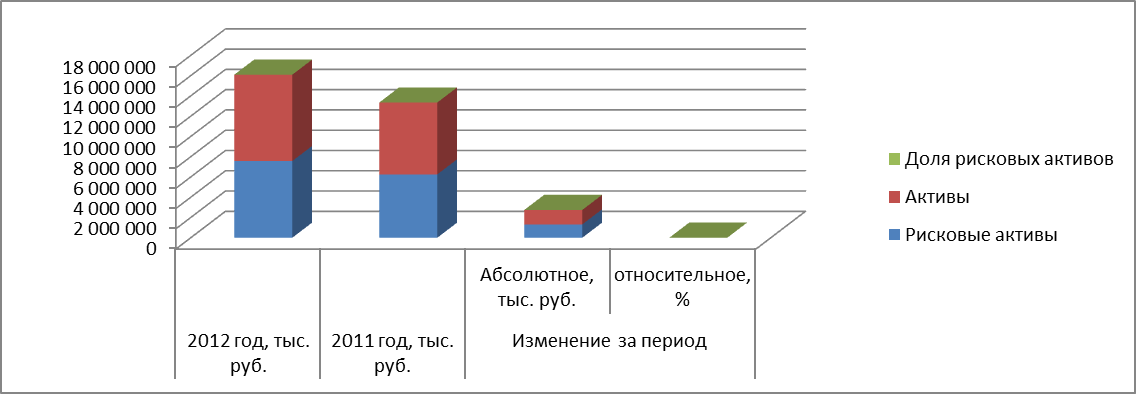 Рисунок 1 - Динамика ликвидных активов к обязательствамОт текста рисунок отделяется пропуском строки. Данные в рисунке могут быть представлены шрифтом 10-12 размера и одинарным межстрочным интервалом.Пример оформления таблицыТаблица 1 – Структура и динамика ссудной задолженности юридических лиц в ПАО «Сбербанк» по итогам 2017-2019 гг. Пример оформления оглавленияОГЛАВЛЕНИЕПоказатель2017 г.2017 г.2018 г.2018 г.2019 г.2019 г.Темп прироста, %Темп прироста, %Показательсумма, млрд. руб.уд. вес, %сумма, млрд. руб.уд. вес, %сумма, млрд. руб.уд. вес, %2018/20172019/2018Кредиты на финансирование текущей деятельности8 53272,5010 19875,1511 40391,5219,5311,82Инвестиционные кредиты3 18727,083 11522,951 0578,48-2,26-66,07Иная ссудная задолженность500,422581,90- -416,00- Всего 11 769100,0013 571100,0012 460100,0015,31-8,19ВВЕДЕНИЕ ...…………………………………………………..№ страницыГЛАВА 1. НАЗВАНИЕ ГЛАВЫ  .…………………………….№ страницы1.1. Название параграфа……………………………………...№ страницы1.2. Название параграфа……………………………………...№ страницыГЛАВА 2. НАЗВАНИЕ ГЛАВЫ  .…………………………….№ страницы2.1. Название параграфа……………………………………...№ страницы2.2. Название параграфа……………………………………...№ страницыЗАКЛЮЧЕНИЕ ……………………………………………….№ страницыСПИСОК ЛИТЕРАТУРЫ………….….……………………...№ страницыПриложения ....…………..……………………………………...№ страницы